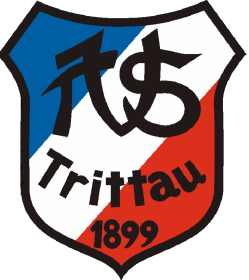 Einladung zum TSV Neujahrs Empfang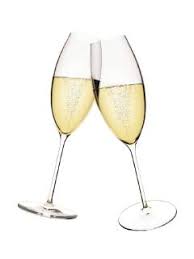 am Sonntag, den 22. Januar 2023 um 11:00 Uhr im Sportlerheim des TSVder TSV Trittau würde sich freuen, Dich / Siezum Neujahrsempfang als Gast begrüßen zu dürfen.Jens Hoffmann						Stefan Benz  Vorsitzender							StellvertreterUm Anmeldung wird bis zum 18.1.2023 gebeten